У К Р А Ї Н А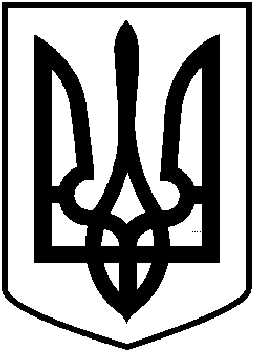 ЧОРТКІВСЬКА    МІСЬКА    РАДА СЬОМОГО СКЛИКАННЯРІШЕННЯвід                    2019 року                                                              № м. ЧортківПро внесення змін до рішення сесії міської ради від 21.12.2018 № 1328«Про затвердження Програми підтримкита розвитку дітей з особливими потребамита дітей соціально незахищених категорій м. Чорткова на 2019 рік»    З метою надання дітям з особливими потребами можливості участі в соціальному і економічному житті суспільства, керуючись пунктом 22 статті 26 та ч 1 статті 59 Закону України «Про місцеве самоврядування в Україні», міська рада ВИРІШИЛА:1. Внести зміни до Програми підтримки та розвитку дітей з особливими потребами та дітей соціально незахищених категорій м. Чорткова на 2019 рік,  затвердженої рішенням сесії міської ради від 21.12.2018 № 1328 «Про затвердження Програми підтримки та розвитку дітей з особливими потребами та дітей соціально незахищених категорій м. Чорткова на 2019 рік»  (додається) 2. Копію рішення направити в фінансове управління, відділ бухгалтерського обліку та звітності, центр соціальних служб для дітей сім’ї та молоді міської ради.3.  Контроль за організацією виконання рішення покласти на заступника міського голови з питань діяльності виконавчих органів міської ради Тимофія Р.М та постійну комісію з гуманітарних питань та соціального захисту громадян. Міський голова                                                          Володимир  ШМАТЬКОАксенчук І.Б.Тимофій Р.М.Пліщук Р.П.Дзиндра Я.П.Деркач В.Ю 